«Основы безопасности жизнедеятельности»
Группа 5-ОПИ-23
Дата 12.01.2024Тема «Действия населения при возникновении ЧС социального характера»Вопросы:
1.Меры профилактики при возникновении вирусной инфекции.

ВНИМАНИЕ!Внимательно прочтите инструкции, систематизируйте и запишите их в тетрадь.
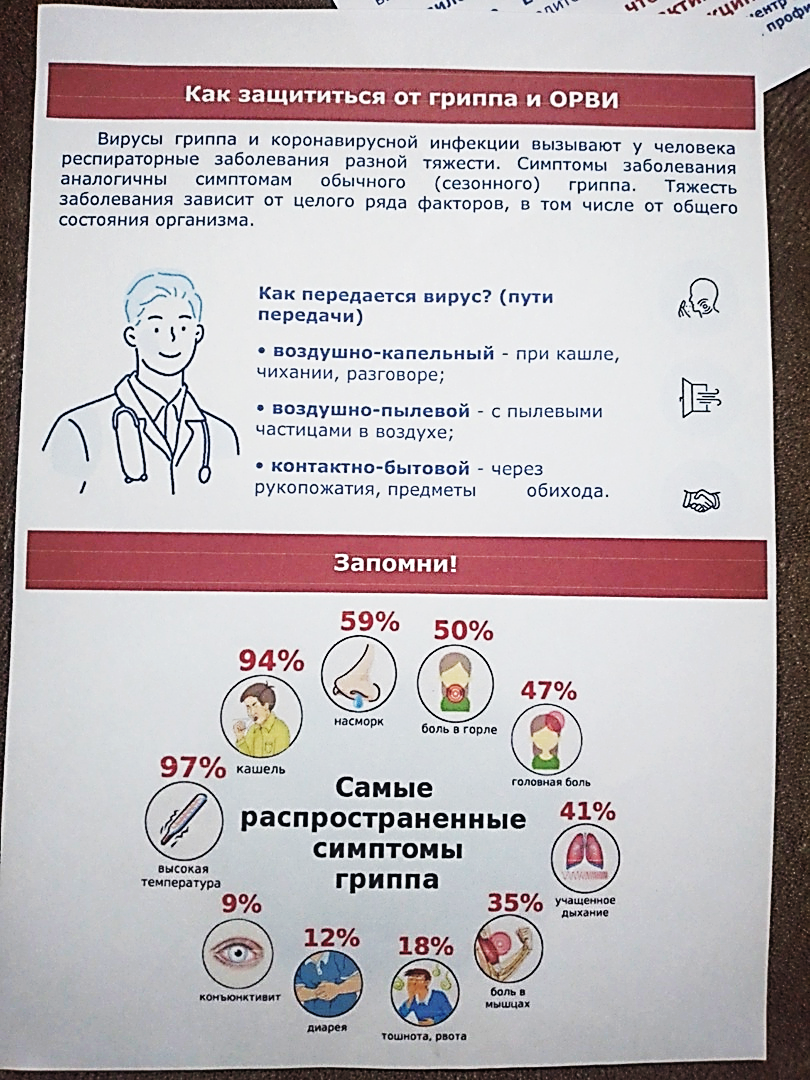 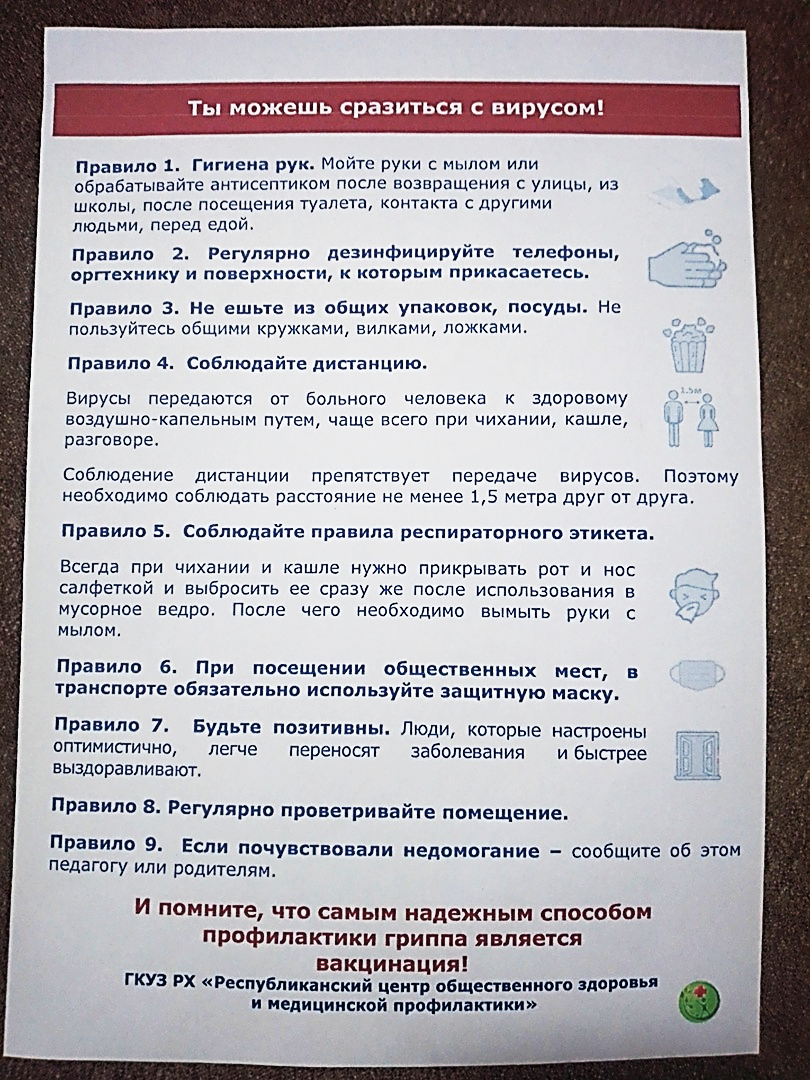 